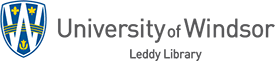 United States Economic OutlookBelow are a few key resources for doing research on the outlook for the American economy. Some of the resources are freely available on the web. Others are Leddy Library subscriptions and so, if you are off-campus, you will have to sign on with your University of Windsor ID and email password. If you do not find what you are looking for, please contact Katharine Ball at (519) 253-3000, ext. 3852Federal Government
United States. Department of Commerce. Bureau of Economic Analysishttp://www.bea.gov
United States. Census Bureau. Business & Industry
http://www.census.gov/econUnited States. Department of Labor. Bureau of Labor Statistics
http://www.bls.govUnited States. Board of Governors of the Federal Reserve Systemhttp://www.federalreserve.gov/econresdata/default.htmAmerican Banks
A few of the larger banks publish reports and analysis on trends in the American economy. For example:Wells Fargo. Economic Commentaryhttps://www.wellsfargo.com/com/research/economicsConference Board of Canada E-Libraryhttp://led.uwindsor.ca/conference-board-canada
Browse by topic and look under Economic Trends: International. There are several useful publications, including the quarterly U.S. Outlook.Economist Intelligence Unithttp://led.uwindsor.ca/eiu
Look at databases such as Country Report and Country Forecast. These monthly reports cover the business environment and economic performance and outlook. For long term economic forecast data, see Market Indicators and Forecasts, as well as Country Data.OECD iLibraryhttp://led.uwindsor.ca/oecd
There are various economic survey and economic trends publications. Browse by Theme & Country. Select Economics and United States. Two of the more popular publications are the OECD Economic Surveys: United States and the OECD Economic Outlook, which has a section on the United States.Updated August 2015